Итоговая контрольная работа по математике1 классДемоверсияВпиши пропущенные числа.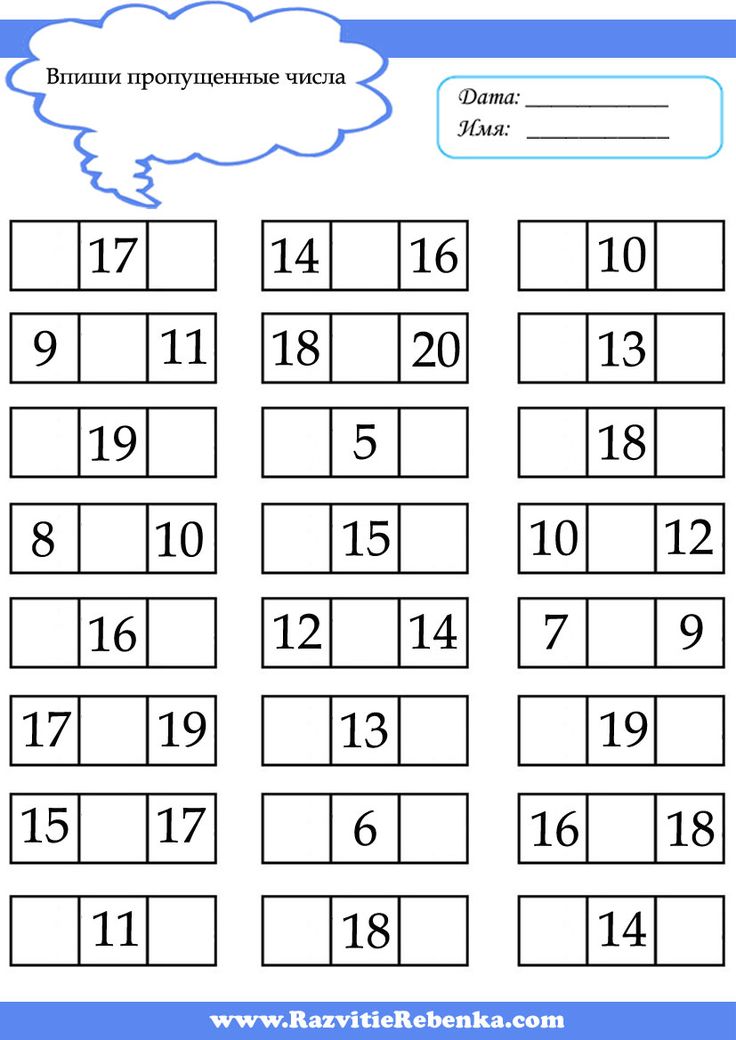 Вставь пропущенные числа.6 + 2 =              9  -     = 5         14 – 5 =9 – 3=                   - 7 = 2          7 + 8 =+ 0 =                  + 4 = 7         16 – 8 = Ваня хочет, чтобы в его коллекции было всего 10 скрепышей. Он уже собрал 7 скрепышей. Сколько скрепышей ему осталось собрать?Сначала вставь нужные числа в пустые клетки краткой записи. Затем запиши решение и ответ задачи. Собрал      –     скр. Осталось   –  ? скр.                  В букете 3 пиона, а ромашек – на 4 больше. Сколько всего цветов в этом букете?Сначала вставь нужные числа в пустые клетки краткой записи. Затем запиши решение и ответ задачи. Пионы    –       цв. Ромашки – ? цв., на     цв. б.                1)2)